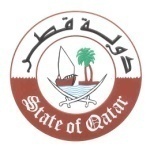 الدورة الرابعة والثلاثون للفريق العامل المعني بالاستعراض الدوري الشامل Working Group on the Universal Periodic Review Thirty- fourth sessionاستعراض التقرير الوطني (جمهورية إيران الاسلامية)    Review of Islamic Republic of Iran   كلمة وفد دولة قطريلقيها السيد/ محمد عبد الله البوعينين   سكرتير ثاني لدى الوفد الدائم بجنيف    Mr. Mohammed Abdullah AL-BUAINAIN Second Secretary جنيف، 8 نوفمبر  2019مالسيد الرئيس،بداية نود الترحيب بوفد جمهورية ايران الاسلامية ونشكرهم على العرض القيم والايضاحات  التي قدموها في جلسة اليوم عن حالة أوضاع حقوق الانسان في البلاد. يثمن وفد بلادي الجهود والتطورات التشريعية والتنفيذية التي اتخذتها حكومة جمهورية ايران الاسلامية لضمان حماية وتعزيز حقوق الانسان والارتقاء بها. كما نرحب بالتقدم المحرز بشأن إعمال الحق في التعليم ومكافحة الأمية، فضلا عن الجهود الرامية الى تعزيز التثقيف وبناء القدرات في مجال حقوق الانسان، واعتماد القانون المتعلق بحماية حقوق الأشخاص ذوي الإعاقة. ويود وفد بلادي ان يتقدم بالتوصيات التالية : إستكمال الاجراءات اللازمة لإنشاء اللجنة الوطنية لحقوق الانسان وفقا لمبادئ باريس. مواصلة الجهود المبذولة لتوفير السكن بأسعار معقولة للجميع وخاصة بالنسبة للفئات ذات الدخل المنخفض. إيلاء اهتمام خاص لتحسين نظام الضمان الاجتماعي للأشخاص ذوي الإعاقة. وشكراً السيد الرئيس.  